ALLEGATO A dd 214 del 29/10/2019COMUNE DI MACERATA - Richiesta di personale N. 388 -  Data Richiesta: 25/09/2019 -  Tipo Contratto: TEMPO DETERMINATO -  Qualifica: MANOVALI E PERSONALE NON QUALIFICATO DELL'EDILIZIA CIVILE E PROFESSIONI ASSIMILATE                                                                         IL RESPONSABILE DEL CENTRO IMPIEGO                                                                                           Dott. Fabio RamazzottiGESTIONE AVVIAMENTI A SELEZIONE - elenco dei candidati interni disponibili associati alla richiesta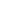 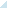 N.TIPOIDSILDATA DI NASCITAQUALIFICASTATO OCC.PUNTEGGIO1 CPI MACERATA 10676804/03/1970 TUMULATORE DISOCCUPATI 100 2 CPI MACERATA 133586714/07/1966 USCIERE DISOCCUPATI 107,13 3 CPI MACERATA 53178928/06/1973 ADDETTO ALLO SPOSTAMENTO DI MERCI NEI MAGAZZINI DISOCCUPATI 108,59 4 CPI MACERATA 7054204/05/1972 TUMULATORE DISOCCUPATI 108,71 5 CPI MACERATA 28177815/03/1975 PORTIERE DI UFFICIO DISOCCUPATI 112,58 6 CPI MACERATA 61084817/09/1969 TUMULATORE DISOCCUPATI 140,79 7 CPI MACERATA 109728603/12/1990 TUMULATORE DISOCCUPATI 150,09 